VSTUPNÍ ČÁSTNázev komplexní úlohy/projektuFyziologie výživy – základní pojmyKód úlohy65-u-2/AB69Využitelnost komplexní úlohyKategorie dosaženého vzděláníE (dvouleté, EQF úroveň 2)Skupiny oborů65 - Gastronomie, hotelnictví a turismusVzdělávací oblasti29 - Potravinářství a potravinářská chemieVazba na vzdělávací modul(y)Výživa - základní pojmyŠkolaStřední škola živnostenská Sokolov, příspěvková organizace, Žákovská, SokolovKlíčové kompetenceKompetence k učeníDatum vytvoření08. 05. 2019 21:56Délka/časová náročnost - Odborné vzdělávání12Délka/časová náročnost - Všeobecné vzděláváníPoznámka k délce úlohyRočník(y)1. ročníkŘešení úlohyindividuální, skupinovéDoporučený počet žáků2Charakteristika/anotaceCílem komplexní úlohy je poskytnout žákům teoretické základní znalosti o fyziologii výživy, o živinách obsažených v poživatinách a pochutinách.Žák získá vědomosti, které jsou důležité při sestavování jídelních lístků, umí popsat zásady skladování potravin.Žák se naučí, jaký význam má biologická a energetická hodnota potravin ve výživě a proč je důležité dodržovat správnou úpravu a konzumaci pokrmů.Komplexní úloha je rozdělena do dílčích částí, které jsou uvedeny ve formuláři komplexní úlohy. Zadání a řešení jsou uvedeny v jednotlivých přílohách.JÁDRO ÚLOHYOčekávané výsledky učeníŽákpopíše pojem stravitelnost potravinrozezná základní informace o poživatinách, pochutinách vysvětlí jednotlivé složky potravy – bílkoviny, tuky, glycidy, minerální látky, vitamíny, vodu, vlákninuvymezí pojmy biologická a energetická hodnotavysvětlí základní pojmy výživy.Specifikace hlavních učebních činností žáků/aktivit projektu vč. doporučeného časového rozvrhuŽáksleduje prezentaci a výklad vyjmenuje a popíše základní pojmy ve výživě uvede,výživové složení poživatin vyjmenuje jednotlivé živiny obsažené v poživatináchvysvětlí důležitost jednotlivých živin pro lidský organismusDoporučený časový rozvrh činí 12 vyučovacích hodin.Je doporučena skupinová práce v teorii.Metodická doporučeníKomplexní úloha je využita v teoretické výuce a je rozdělena do dílčích částí.1. dílčí částprezentace slouží k vysvětlení a procvičení  daného tématuučitel vede žáky formou diskuse k pochopení tématu žáci se aktivně zapojují a opakují si získané teoretické poznatky, doplňují informace získané z vlastní praxe2. dílčí částpracovní list slouží ke  krátkému zopakování učivaučitel vede žáky k samostatné činnosti, objasňuje a zodpovídá případné dotazy žáků k dané problematiceučitel dohlíží na průběh činnosti a konzultuje s žáky jejich chybyučitel zkontroluje správnost výsledkůZpůsob realizaceOrganizační forma výuky  teoretická ve školní učebně.PomůckyTechnické vybavení:počítače, tabletyMS Word, PowerPointDataprojektor, flipchartplátno na promítání (interaktivní tabule)Učební pomůcky učitele teorie:zadání komplexní úlohy - počet vyhotovení odpovídá počtu žáků ve tříděUčební pomůcky pro žáka:učební dokumenty k dané problematicepsací potřeby.VÝSTUPNÍ ČÁSTPopis a kvantifikace všech plánovaných výstupůV rámci teoretické výuky zpracují žáci pracovní list na dané téma samostatně, který jim bude sloužit jako zpětná vazba dosud získaných znalostí.V průběhu výuky si žáci povedou zápisky a nákresy, které budou učitelem kontrolovány, ale nebudou součástí hodnocení.Kritéria hodnoceníHodnocení žáka1. dílčí částposuzuje se věcná správnost výkladu pojmů, správná aplikace teoretických poznatků do praktických příkladů, způsob formulace, aktivita žákapředpokládá se spolupráce učitele se žákemje možné hodnotit aktivitu žákaHodnocení výbornýŽák samostatně, věcně a správně popíše téma fyziologie výživy, jednotlivé živiny, biologickou a energetickou hodnotu poživatin, skladování jednotlivých druhů potravin.Jeho vyjadřování je logické, projev je kultivovaný a jazykově správný. Orientuje se v problematice, je pohotový, využívá odborné terminologie.Hodnocení chvalitebný - dobrýŽák s drobnými chybami a pomocí učitele popíše téma fyziologie výživy, jednotlivé živiny, biologickou a energetickou hodnotu poživatin, skladování jednotlivých druhů potravin.Hodnocení dostatečný - nedostatečnýŽák se orientuje v dané problematice se značnými obtížemi, jeho projev vyžaduje neustálé vedení a doplňování učitelem, žák se dopouští chyb i v odborné terminologii.2. dílčí částhodnotí se věcná správnost odpovědí, aktivní přístup, samostatnostžák získá za pracovní list % ohodnoceníPřepočet mezi procenty správných odpovědí a známkou:Správně je méně než 35 % známka 5Správně je alespoň 35 a méně než 50 % známka 4Správně je alespoň 50 a méně než 70 % známka 3Správně je alespoň 70 a méně než 85 % známka 2Správně je alespoň 85% známka 1Doporučená literaturaŠIMONIČ, R. Výživa odborná učebnice pro kuchaře a číšníky, 1. vyd. Praha.  1984. ISBN 80-239-1040-XŠÉBELOVÁ, Marie. Potraviny a výživa - obor Kuchařské práce (učebnice pro odborná učiliště). Praha, Parta ISBN: 97-8807-320-2613PoznámkyObsahové upřesněníOV RVP - Odborné vzdělávání ve vztahu k RVPPřílohy2-fyziologie-vyzivy-bilkoviny.ppt4-fyziologie-vyzive-tuky.ppt5-fyziologie-vyzivy-mineralni-latky.ppt7-fyziologie-vyzivy-vlaknina-voda.ppt8-energeticka-a-biologicka-hodnota-potravin.ppt1-fyziologie-vyzivy-pojmy.ppt6-fyziologie-vyzivy-vitaminy.pptpl_ziviny.docx3-fyziologie-vyzivy-glycidy.pptMateriál vznikl v rámci projektu Modernizace odborného vzdělávání (MOV), který byl spolufinancován z Evropských strukturálních a investičních fondů a jehož realizaci zajišťoval Národní pedagogický institut České republiky. Autorem materiálu a všech jeho částí, není-li uvedeno jinak, je Dagmar Vaďurová. Creative Commons CC BY SA 4.0 – Uveďte původ – Zachovejte licenci 4.0 Mezinárodní.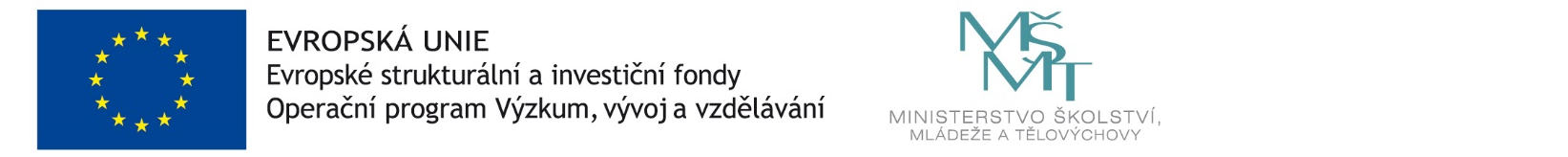 